МИНИСТЕРСТВО НАУКИ И ВЫСШЕГО ОБРАЗОВАНИЯ РОССИЙСКОЙ ФЕДЕРАЦИИфедеральное государственное АВТОНОМНОЕ образовательное учреждение высшего образования«Национальный исследовательский ядерный университет «МИФИ»Обнинский институт атомной энергетики – филиал федерального государственного автономного образовательного учреждения высшего образования «Национальный исследовательский ядерный университет «МИФИ»(ИАТЭ НИЯУ МИФИ)ОТДЕЛЕНИЕ ЯДЕРНОЙ ФИЗИКИ И ТЕХНОЛОГИЙРАБОЧАЯ ПРОГРАММА УЧЕБНОЙ ДИСЦИПЛИНЫг. Обнинск 2021 г.1. Перечень планируемых результатов обучения по дисциплине, соотнесенных с планируемыми результатами освоения образовательной программыВ результате освоения ООП бакалавриата обучающийся должен овладеть следующими результатами обучения по дисциплине:2. Место дисциплины в структуре ООП бакалавриатаДисциплина реализуется в рамках вариативной части. Для освоения дисциплины необходимы компетенции, сформированные в рамках изучения следующих дисциплин: «Сопротивление материалов», «Детали машин и основы конструирования».Дисциплина изучается на 3 курсе в 5, 6 семестре.3. Объем дисциплины в зачетных единицах с указанием количества академических часов, выделенных на контактную работу обучающихся с преподавателем (по видам занятий) и на самостоятельную работу обучающихся4. Содержание дисциплины, структурированное по темам (разделам) с указанием отведенного на них количества академических часов и видов учебных занятий4.1. Разделы дисциплины и трудоемкость по видам учебных занятий (в академических часах)Прим.: Лек – лекции, Пр – практическиезанятия / семинары,  Лаб – лабораторные занятия, Внеауд – внеаудиторная работа, СРО – самостоятельная работа обучающихся4.2. Содержание дисциплины, структурированное по разделам (темам)Лекционный курсПрактические занятия5. Перечень учебно-методического обеспечения для самостоятельной работы обучающихся по дисциплинеРаздаточный материал справочных таблиц.Сопротивление материалов: учеб. и практ. для акад. Бакалавриата / В. Г. Атапин. – М.: Юрайт, 2016. – 342Детали машин и основы конструирования: учеб. и практ. Для акад. бакалавриата / Е.А. Самойлов [ и др.]; ред.: Е.А. Самойлов, В.В. Джамай. – 2-е изд., перераб. И доп. – М.: Юрайт, 2017. – 423 с.Статьи в периодических изданиях: «Атомная энергия», «Известия вузов. Ядерная энергетика».Павлов П.А., Паршин Л.К., Мельников Б.Е., Шерстнев В.А. Сопротивление материалов: Учебник / Под ред. Б.Е. Мельникова. – 4-е изд., испр. – СПб.: Издательство «Лань», 2017. – 556 с.: ил. – (Учебник для вузов. Специальная литература).Сопротивление материалов: учеб. Пособие для студ. вузов / Н.М. Беляев. – 15-е изд., перераб. – М.: Альянс, 2014. – 608 с.Детали машин и основы конструирования: учебник и практикум для академического бакалавриата, учебник для студентов высших учебных заведений, обучающихся по инженерно-техническим направлениям и специальностям/ Е.А. Самойлов, Н.А. Алексеева, В.В. Джамай, Н.Л. Зезин, Ю.Б. Михайлов, Г.И. Рощин, Е.В. Серпичева, И.А. Тимофеев; под ред. Е.А. Самойлова, В.В. Джамая. – 2-е изд., перераб. И доп. – Москва: Юрайт, 2016. – 423 с.: ил., табл. – (Бакалавр. Академический курс)Детали машин и основы конструирования: учеб./ С.М. Горбатюк [и др.]; под ред. С.М. Горбатюка. – М.: Изд. Дом МИСиС, 2014.Тюняев А.В., Звездаков В.П., Вагнер В.А. Детали машин: Учебник 2-е изд., испр. И доп. – СПб.: Издательство «Лань», 2013. – 736 с.: ил. – (Учебник для вузов. Специальная литература).ПНАЭ Г-7-002-86 Нормы расчета на прочность оборудования и трубопроводов атомных энергетических установок. – М.: Энергоатомиздат. 1989.Свод правил СП 63.13330.2012. Бетонные и железобетонные конструкции. Основные положения. Актуализированная редакция. СниП 52-01-2003. С изменением №1. Издание официальное.- М.: 2015.-168 с.Феодосьев В.И. Сопротивление материалов: Учеб. Для вузов. – 10-е изд., перераб. И доп. – М.: Изд-во МГТУ им. Н.Э. Баумана, 1999. – 592 с.И.А. Биргер, Б.Ф. Шорр, Г.Б. Иосилевич. Расчет на прочность деталей машин: Справочник. – 3-е изд., перераб. И доп. – М.: Машиностроение, 1979. – 702 с., ил.6. Фонд оценочных средств для проведения промежуточной аттестации обучающихся по дисциплине6.1. Паспорт фонда оценочных средств по дисциплине 6.2. Типовые контрольные задания или иные материалы6.2.1. Зачет5 семестра)	типовые вопросы (задания):Вопросы, предлагаемые студентам в виде билетов для ответа на зачете:Закон Гука. Модуль упругости.Коэффициент Пуассона. Тензор напряжений.Механизмы формирования деформаций. Условно упругие деформации.Текучесть. Пластические деформации.Ползучесть. Стадии ползучести.Теории прочности.Хрупкое разрушение. Механизм роста хрупкой трещины.Усталость материала. Что такое напряжения? Связь напряжений с деформациями.Накопление повреждений. Учет накопления при нескольких режимах работы изделия или узла.Циклы нагружения. Учет влияния особенностей циклов.Концентрации напряжений. Категории напряжений. Размах напряжений. Главные напряжения и приведенные напряжения.Мембранные напряжения. Местные и общие напряжения.Изгибные напряжения. Нейтральный слой. Смещение нейтрального слоя при пластических деформациях.Расчет для определения основных размеров. Допущения и ограничения.Расчет основных конструктивных элементов.Расчет сварных швов.Устойчивость. Необходимость расчета на устойчивость.Устойчивость. Механизмы потери устойчивости. Методы расчета на сейсмостойкость. Исходные данные, допущения и критерии прочности.б) критерии оценивания компетенций (результатов):В критерии оценки знаний входят:1. уровень освоения студентом информации из практических занятий и лекций, предусмотренного учебной программой;2. полнота и правильность изложенного ответа, структурированность, понимание изученного; 3. обоснованность, четкость, краткость изложения решения задачи.в)	описание шкалы оценивания:6.2.2. Контрольная работа а)	типовые задания (вопросы) - образец:Контрольная работа №1 (5 сем)Вариант 1Подобрать болты для крепления конструкции (рис. 1). Модуль упругости болтов Eб= 210 ГПа, а элементов кронштейна Eк= 200 ГПа. Коэффициент трения стали о сталь f = 0,17. Диаметр отверстий под шпильки считать на 1 мм. Больше номинального диаметра резьбы подобранной шпильки. Система работает при переменных нагрузках. Запас по силе трения брать равным 10%. Сила А = 5 кН и направлена под углом 60° к горизонтальной плоскости. Материал болтов сталь КП 415.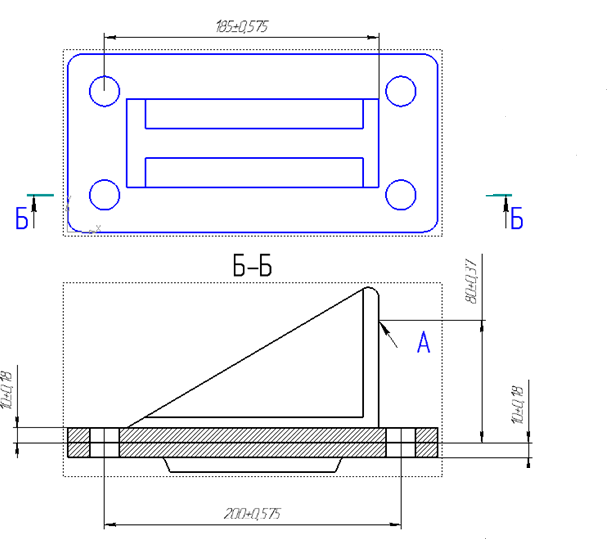 Рис. 1. Кронштейнб) критерии оценивания компетенций (результатов):В критерии оценки знаний входят:1. уровень освоения студентом информации из практических занятий и лекций, предусмотренного учебной программой;2. полнота и правильность изложенного ответа, структурированность, понимание изученного; 3. обоснованность, четкость, краткость изложения решения задачи.в)	описание шкалы оценивания:6.2.3. Контрольная работа а)	типовые задания (вопросы) - образец:Контрольная работа №2 (5 сем)Вариант 1Бетонная панель стены толщиной h = 250 мм, высотой H = 3,0 м изготовлена из легкого бетона B20 с плотным заполнителем со средней плотностью 1800 ( Eb = 17 000 МПа). Полная сжимающая нагрузка на 1 м стены N = 1200 кН, в том числе постоянная и длительная нагрузки Nl = 600 кН, нагрузки непродолжительного действия отсутствуют. Стены опираются шарнирно.  Бетон работает в условиях попеременного размораживания и оттаивания в водонасыщенном состоянии ниже минус 20 °С до минус 40 °С включительно. Проверить прочность панели.Сечение размерами b = 250 мм, h = 730 мм, a = 50 мм, a’ = 50 мм. Бетон тяжелый класса B15 ( Rb = 7,7 МПа при γb2=0,9); арматура класса АI (Rs = Rsc = 225 МПа) 6 единиц растянутой диаметром 20 мм и 3 единицы сжатой диаметром 10 мм. Изгибающий момент М = 500 кН∙м. Проверить прочность сечения.Железобетонная балка (рис. 2) с уклоном (ctgB = 2,0); нагрузки непродолжительного действия отсутствуют; бетон тяжелый класса В20, γb2=0,9, арматура класса АII (Rs = 280 МПа); 4 единицы растянутой диаметром 22 мм; изгибающий момент в вертикальной плоскости М = 160 кН∙м. Проверить прочность сечения.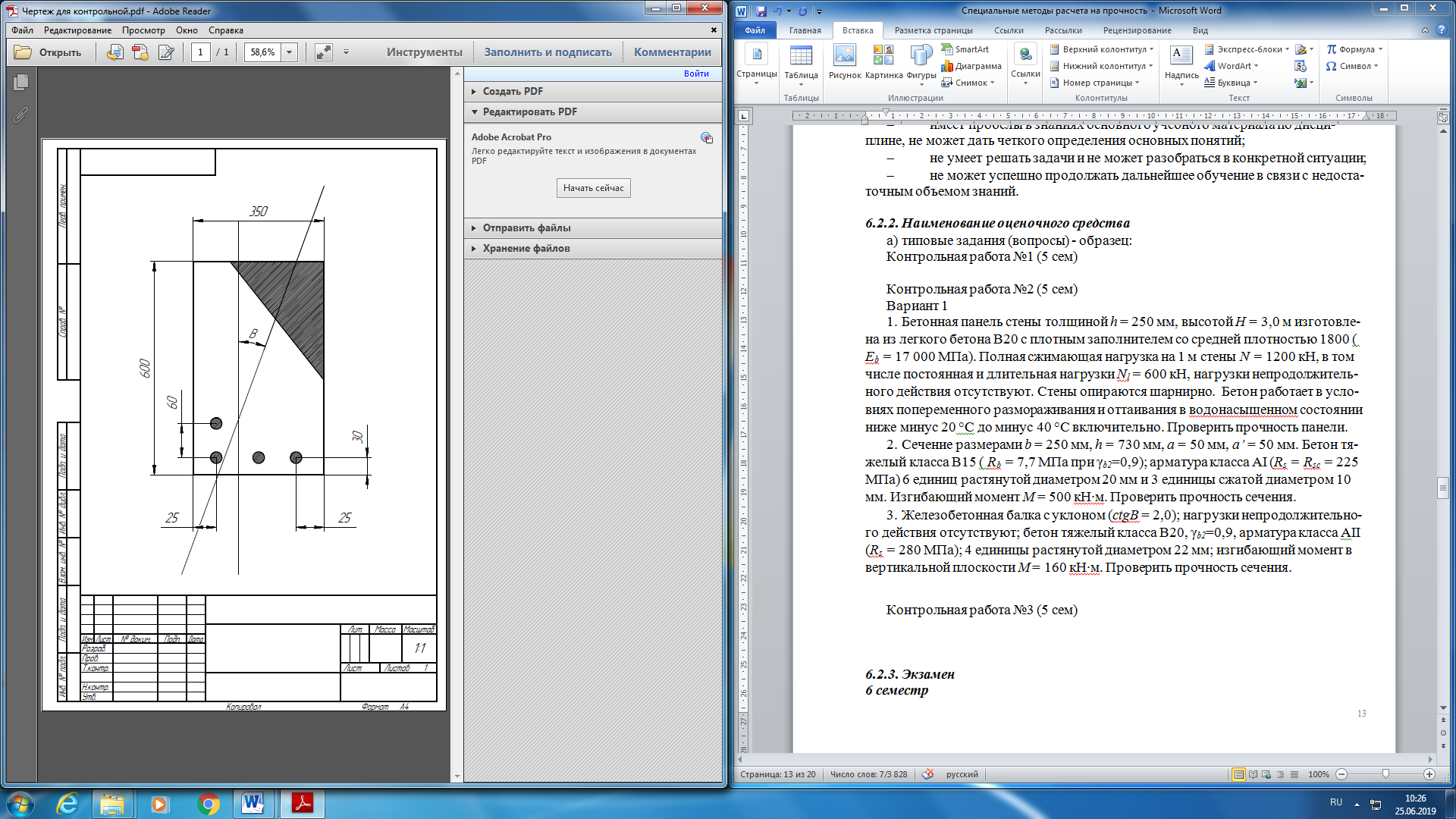 Рис. 2. Железобетонная балкаб) критерии оценивания компетенций (результатов):В критерии оценки знаний входят:1. уровень освоения студентом информации из практических занятий и лекций, предусмотренного учебной программой;2. полнота и правильность изложенного ответа, структурированность, понимание изученного; 3. обоснованность, четкость, краткость изложения решения задачи.в)	описание шкалы оценивания:6.2.4. Контрольная работа а)	типовые задания (вопросы) - образец:Контрольная работа №3 (5 сем)Вариант 1Рассчитать толщину цилиндрической стенки, работающую под действием внутреннего давления P = 1 МПа. Диаметр обечайки равен 500 мм. Обечайка ослаблена окружным рядом отверстий d = 20 мм с одинаковым шагом l = 50 мм. Материал обечайки сталь 12XМ. Расчетная температура 50 °С.Найти критическую длину и давление для цилиндрической оболочки, закрытой фланцевыми соединениями. Внутренний диаметр оболочки Dв = 350 мм. Номинальная толщина стенки s = 3 мм. Суммарная прибавка к толщине стенки c = 0.5 мм. Расчетная температура 100 °С. Материал обечайки сталь 12X18H10T.б) критерии оценивания компетенций (результатов):В критерии оценки знаний входят:1. уровень освоения студентом информации из практических занятий и лекций, предусмотренного учебной программой;2. полнота и правильность изложенного ответа, структурированность, понимание изученного; 3. обоснованность, четкость, краткость изложения решения задачи.в)	описание шкалы оценивания:6.2.5. Контрольная работа а)	типовые задания (вопросы) - образец:Контрольная работа №1 (6 сем)Вариант 11. Рассчитать на устойчивость стойку прямоугольного сечения (профиль 60803). Коэффициент условий работы γc=1,1. Длина стойки 2,0 м. Стойка закреплена жестко по двум концам. N=12 т – сжимающая сила. R=2,35 т/см2 – расчетное сопротивление стали 3. E=2100 т/см2 – модуль упругости стали 3.2. Определить допускаемое число двух наибольших циклов (100 МПа и 160 МПа) при нагрузке метрической резьбы для оборудования группы Б. Материал – сталь 30Х13 (КП 590). Температура 150 °С, .б) критерии оценивания компетенций (результатов):В критерии оценки знаний входят:1. уровень освоения студентом информации из практических занятий и лекций, предусмотренного учебной программой;2. полнота и правильность изложенного ответа, структурированность, понимание изученного; 3. обоснованность, четкость, краткость изложения решения задачи.в)	описание шкалы оценивания:6.2.6. Контрольная работа а)	типовые задания (вопросы) - образец:Контрольная работа №2 (6 сем)Вариант 1Определитель частоты свободных колебаний балки с двумя равными сосредоточенными массами (рис. 1), если  ; . Проверить условия отстройки собственных частот от внешней возмущающей силы с частотами 70  и 200 . Размеры на рисунке указаны в метрах.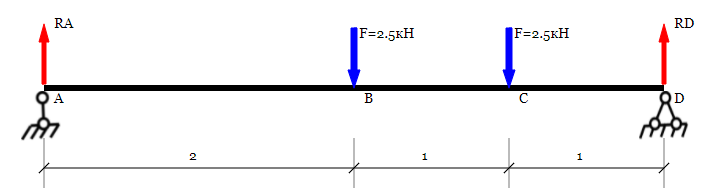 б) критерии оценивания компетенций (результатов):В критерии оценки знаний входят:1. уровень освоения студентом информации из практических занятий и лекций, предусмотренного учебной программой;2. полнота и правильность изложенного ответа, структурированность, понимание изученного; 3. обоснованность, четкость, краткость изложения решения задачи.в)	описание шкалы оценивания:6.2.7. Контрольная работа а)	типовые задания (вопросы) - образец:Контрольная работа №3 (6 сем)Вариант 1Вывести н решить систему линейных уравнений для прогиба балки, два конца которой шарнирно закреплены. Для аппроксимации рассматриваемой части конструкции следует использовать четыре элемента длиной 10 см каждый. Коэффициент Модуль упругости стержня E=6,7∙106 Н/см2. На стержень действует постоянный изгибающий момент 3 кН∙м. Стержень представляет собой цилиндр диаметром 20 мм.б) критерии оценивания компетенций (результатов):В критерии оценки знаний входят:1. уровень освоения студентом информации из практических занятий и лекций, предусмотренного учебной программой;2. полнота и правильность изложенного ответа, структурированность, понимание изученного; 3. обоснованность, четкость, краткость изложения решения задачи.в)	описание шкалы оценивания:6.2.8. Экзамен6 семестра)	типовые вопросы (задания):Вопросы, предлагаемые студентам в виде билетов для ответа на зачете:Закон Гука. Модуль упругости.Коэффициент Пуассона. Тензор напряжений.Механизмы формирования деформаций. Условно упругие деформации.Текучесть. Пластические деформации.Ползучесть. Стадии ползучести.Теории прочности.Хрупкое разрушение. Механизм роста хрупкой трещины.Усталость материала. Что такое напряжения? Связь напряжений с деформациями.Накопление повреждений. Учет накопления при нескольких режимах работы изделия или узла.Циклы нагружения. Учет влияния особенностей циклов.Концентрации напряжений. Категории напряжений. Размах напряжений. Главные напряжения и приведенные напряжения.Мембранные напряжения. Местные и общие напряжения.Изгибные напряжения. Нейтральный слой. Смещение нейтрального слоя при пластических деформациях.Расчет для определения основных размеров. Допущения и ограничения.Расчет основных конструктивных элементов.Расчет сварных швов.Особенности расчета разъемных соединений (болты/шпильки). Учитываемые нагрузки.Устойчивость. Необходимость расчета на устойчивость.Устойчивость. Механизмы потери устойчивости.Физика радиационного воздействия на материалы. Распухание.Особенности деформаций при импульсных и ударных нагрузках. Понятие коэффициента динамичности.Изотропное и кинематическое упрочнение. Скорость распространения напряжений и деформаций.Особенности деформаций сыпучих материалов.Особенности деформаций пористых материалов.Деформации хрупких материалов. Развитие повреждений.Температурные напряжения, термоциклирование. Способы снижения температурных напряжений.Методы расчета на сейсмостойкость. Исходные данные, допущения и критерии прочности.б)	критерии оценивания компетенций (результатов):В критерии оценки знаний входят:1. уровень освоения студентом информации из практических занятий и лекций, предусмотренного учебной программой;2. полнота и правильность изложенного ответа, структурированность, понимание изученного; 3. обоснованность, четкость, краткость изложения решения задачи.4. ответы на дополнительные вопросы.в)	описание шкалы оценивания:6.3. Методические материалы, определяющие процедуры оценивания знаний, умений, навыков и (или) опыта деятельности, характеризующих этапы формирования компетенцийРейтинговая оценка знаний есть интегральный показатель объема теоретической и практической подготовки обучающегося по дисциплине, который формируется по результатам промежуточной аттестации и в ходе текущего контроля.	Текущий контроль в семестре проводится с целью получить информацию о текущих знаниях студентов, повлиять на темпы их подготовки к заключительным испытаниям и скорректировать направление или методику изложения материала.	Промежуточная аттестация предназначена для окончательного анализа уровня освоения дисциплины, объективной оценки готовности студента решать задачи и проблемы данной тематики.	Текущий контроль осуществляется два раза в семестр:в 5 семестре проводится контрольная точка № 1 (контрольная работа № 1), контрольная точка № 2 (контрольная работа № 2), контрольная точка № 3 (контрольная работа № 3).в 6 семестре проводится контрольная точка № 1 (контрольная работа № 1), контрольная точка № 2 (контрольная работа № 2), контрольная точка № 3 (контрольная работа № 3).	Результаты текущего контроля и промежуточной аттестации подводятся по шкале бально-рейтинговой системы. 5 семестр6 семестрВ рамках дисциплины выполняется курсовое проектирование, критерии и методика оценки которого даны в пункте 6.2.7Определение бонусов и штрафов Бонусы: стимулирующие баллы студент получает к своему рейтингу в концесеместра за активное участие в семинарах и выполнение домашних заданий в размере 5 баллов (но суммарно за семестр не больше чем 60)Штрафы: за сдачу контрольных работ в позднее время и невыполнение домашних заданий максимальная оценка по каждой точке может быть снижена на 20%.Оценивание знаний, умений и навыков по дисциплине содержит анализ результатов освоения всех видов заявленных оценочных средств.По окончании освоения дисциплины в 1 семестре проводится промежуточная аттестация в виде экзамена, что позволяет оценить уровень приобретенных в ходе курса компетенций. Итоговая оценка выставляется с помощью бально-рейтинговой системы оценки результатов обучения.Экзамен предназначен для оценки работы обучающегося в течение всего срока изучения дисциплины и призван выявить уровень, прочность и систематичность полученных обучающимся теоретических знаний и умений практического использования знаний (например, применять их в решении практических задач), приобретения навыков самостоятельной работы, развития творческого мышления.Если студент пропустил большое количество занятий, на которых проводилась оценка сформированности компетенций, то данная проверка осуществляется после индивидуального собеседования с преподавателем по теме пропущенных занятий. Далее осуществляется анализ уровня знаний, полученных студентом самостоятельно по материалам пропущенных занятий, на экзамене.7. Перечень основной и дополнительной учебной литературы, необходимой для освоения дисциплиныа) основная учебная литература:1. Сопротивление материалов: учеб. и практ. для акад. Бакалавриата / В. Г. Атапин. – М.: Юрайт, 2016. – 342 с.2. Детали машин и основы конструирования: учеб. и практ. Для акад. бакалавриата / Е.А. Самойлов [ и др.]; ред.: Е.А. Самойлов, В.В. Джамай. – 2-е изд., перераб. И доп. – М.: Юрайт, 2017. – 423 с.3. Свод правил СП 63.13330.2012. Бетонные и железобетонные конструкции. Основные положения. Актуализированная редакция. СниП 52-01-2003. С изменением №1. Издание официальное. - М.: 2015. - 168 с.4. Сопротивление материалов: учеб. Пособие для студ. вузов / Н.М. Беляев. – 15-е изд., перераб. – М.: Альянс, 2014. – 608 с.5. ПНАЭ Г-7-002-86 Нормы расчета на прочность оборудования и трубопроводов атомных энергетических установок. – М.: Энергоатомиздат. 1989.6. А.Н. Бирбраер, С.Г. Шульман. Прочность и надежность конструкций АЭС при особых динамических воздействиях. – М.: Энергоатомиздат. 1989.7. И.А. Бригер, Б.Ф. Шорр, Г.Б. Иосилевич Расчет на прочность деталей машин: Справочник/ 3-е изд., перераб. и доп. — М.: Машиностроение, 1979, — 702 с.8. Зенкевич О., Чанг И. Метод конечных элементов в теории сооружений и в механике сплошных сред. Нью-Йорк, 1967. Пер. с англ. А. П. Троицкого и С. В. Соловьёва под ред. докт. техн наук Ю- К. Зарецкого. М., «Недра» 1974. 240 с.9. Сегерлинд Л. Применение метода конечных элементов - М.: Мир, 1979. - 392 с.б) дополнительная учебная литература:1. Детали машин и основы конструирования: учеб./ С.М. Горбатюк [и др.]; под ред. С.М. Горбатюка. – М.: Изд. Дом МИСиС, 2014.2. Тюняев А.В., Звездаков В.П., Вагнер В.А. Детали машин: Учебник 2-е изд., испр. И доп. – СПб.: Издательство «Лань», 2013. – 736 с.: ил. – (Учебник для вузов. Специальная литература).3. Феодосьев В.И. Сопротивление материалов: Учеб. Для вузов. – 10-е изд., перераб. И доп. – М.: Изд-во МГТУ им. Н.Э. Баумана, 1999. – 592 с.4. Павлов П.А., Паршин Л.К., Мельников Б.Е., Шерстнев В.А. Сопротивление материалов: Учебник / Под ред. Б.Е. Мельникова. – 4-е изд., испр. – СПб.: Издательство «Лань», 2017. – 556 с.: ил. – (Учебник для вузов. Специальная литература).5. Детали машин и основы конструирования: учебник и практикум для академического бакалавриата, учебник для студентов высших учебных заведений, обучающихся по инженерно-техническим направлениям и специальностям/ Е.А. Самойлов, Н.А. Алексеева, В.В. Джамай, Н.Л. Зезин, Ю.Б. Михайлов, Г.И. Рощин, Е.В. Серпичева, И.А. Тимофеев; под ред. Е.А. Самойлова, В.В. Джамая. – 2-е изд., перераб. И доп. – Москва: Юрайт, 2016. – 423 с.: ил., табл. – (Бакалавр. Академический курс)8. Перечень ресурсов* информационно-телекоммуникационной сети «Интернет» (далее - сеть «Интернет»), необходимых для освоения дисциплины http://ibooks.ru/http://e.lanbook.com/http://www.biblio-online.ru/http://kuperbook.biblioclub.ruhttp://www.studentlibrary.ruhttp://library.mephi.ru9. Методические указания для обучающихся по освоению дисциплины 10. Перечень информационных технологий, используемых при осуществлении образовательного процесса по дисциплине, включая перечень программного обеспечения и информационных справочных систем (при необходимости)10.1. Перечень информационных технологий– Использование электронных презентаций при проведении лекционных и практических занятий.10.2. Перечень программного обеспечения– Программы, демонстрации видео материалов (проигрыватель «Windows Media Player»).– Программы для демонстрации и создания презентаций («Microsoft Power Point»).- Программа для разработки численных моделей и выполнения расчетов методом конечных элементов / объемов (Ansys, Зенит-95)11. Описание материально-технической базы, необходимой для осуществления образовательного процесса по дисциплинеУчебная аудитория для лекционных и практических занятий оборудована 20 посадочным местом. Аудитория оборудована мультимедийным оборудованием. Доска.12. Иные сведения и (или) материалы12.1. Перечень образовательных технологий, используемых при осуществлении образовательного процесса по дисциплине Применяемые на лекционных занятиях Технология концентрированного обучения (лекция-беседа, привлечение внимания студентов к наиболее важным вопросам темы, содержание и темп изложения учебного материала определяется с учетом особенностей студентов)Технология активного обучения (визуальная лекция с разбором конкретных ситуаций)Применяемые на практических занятияхТехнология активного обучения (визуальный семинар с разбором конкретных задач).12.2. Формы организации самостоятельной работы обучающихся (темы, выносимые для самостоятельного изучения; вопросы для самоконтроля; типовые задания для самопроверкиТемы для самостоятельного изучения.Радиационное охрупчивание.Эластичные материалы, особенности деформации и критерии прочности.Модели механики разрушений.Вопросы для самоконтроляКакой параметр определяет радиационное охрупчивание?Причина возникновения радиационного охрупчивания.В чем заключаются характерные особенности эластичных материалов.Какие материалы относят к эластичным?Дислокационные механизмы и критерии образования микротрещинМодель инициирования и развития коротких трещин.Краткий терминологический словарьПрограмму составили:П.А. Данилов, преподаватель отделения ЯФиТ,А.В. Соболев, ст. преподаватель отделения ЯФиТ.Рецензент (ы):И.О. Фамилия, должность, ученая степень, ученое званиеЛИСТ СОГЛАСОВАНИЯ РАБОЧЕЙ ПРОГРАММЫ ДИСЦИПЛИНЫУтверждено на заседанииУМС ИАТЭ НИЯУ МИФИПротокол от 30.08.2021 № 1-8/2021Специальные методы расчета на прочностьназвание дисциплиныдля направления подготовки14.03.01 Ядерная энергетика и теплофизикакод и название направления подготовкиобразовательная программаМонтаж, наладка и ремонт оборудования АЭСФорма обучения: очнаяКоды компетенцийРезультаты освоения ООПСодержание компетенцийПеречень планируемых результатов обучения по дисциплинеПК-1Способность к участию в разработке методов прогнозирования количественных характеристик процессов, протекающих в конкретных технических системах на основе существующих методикЗнать:Методы, используемые для оценки прочности элементов оборудования АЭС.Уметь:Применять методики оценки прочности, циклической прочности и устойчивости и вибропрочности.ПК-2Способность к участию в проведении физического и численного эксперимента, к подготовке соответствующих экспериментальных стендовЗнать:Методы, используемые для оценки прочности элементов оборудования АЭС.Уметь:Применять методики оценки прочности, циклической прочности и устойчивости и вибропрочности.ПК-3Способность к участию в исследовании и испытании основного оборудования атомных электростанций в процессе разработки и созданияЗнать:Методы, используемые для оценки прочности элементов оборудования АЭС.Уметь:Применять методики оценки прочности, циклической прочности и устойчивости и вибропрочности.ПК-4Способность применять стандартные пакеты прикладных программ для математического моделирования процессов и режимов работы объектовЗнать:Метод конечных элементов, который используется для численного расчета на прочность.Владеть:Навыками задания основных параметров для конечноэлементного моделирования.В11Формирование культуры умственного трудаЗнать:Методы, используемые для оценки прочности элементов оборудования АЭС.Уметь:Применять методики оценки прочности, циклической прочности и устойчивости и вибропрочности.В17Формирование чувства личной ответственности за научно-технологическое развитие России, за результаты исследований и их последствияЗнать:Методы, используемые для оценки прочности элементов оборудования АЭС.Уметь:Применять методики оценки прочности, циклической прочности и устойчивости и вибропрочности.В18Формирование ответственности за профессиональный выбор, профессиональное развитие и профессиональные решенияЗнать:Методы, используемые для оценки прочности элементов оборудования АЭС.Уметь:Применять методики оценки прочности, циклической прочности и устойчивости и вибропрочности.В19Формирование научного мировоззрения, культуры поиска нестандартных научно-технических решений, критического отношения к исследованиям лженаучного толкаЗнать:Методы, используемые для оценки прочности элементов оборудования АЭС.Уметь:Применять методики оценки прочности, циклической прочности и устойчивости и вибропрочности.В20Формирование навыков коммуникации, командной работы и лидерстваЗнать:Методы, используемые для оценки прочности элементов оборудования АЭС.Уметь:Применять методики оценки прочности, циклической прочности и устойчивости и вибропрочности.В21Формирование способности и стремления следовать в профессии нормам поведения, обеспечивающим нравственный характер трудовой деятельности и неслужебного поведенияЗнать:Методы, используемые для оценки прочности элементов оборудования АЭС.Уметь:Применять методики оценки прочности, циклической прочности и устойчивости и вибропрочности.В22Формирование творческого инженерного мышления, навыков организации коллективной проектной деятельностиЗнать:Методы, используемые для оценки прочности элементов оборудования АЭС.Уметь:Применять методики оценки прочности, циклической прочности и устойчивости и вибропрочности.В23Формирование культуры информационной безопасностиЗнать:Методы, используемые для оценки прочности элементов оборудования АЭС.Уметь:Применять методики оценки прочности, циклической прочности и устойчивости и вибропрочности.В24Формирование культуры ядерной и радиационной безопасностиЗнать:Методы, используемые для оценки прочности элементов оборудования АЭС.Уметь:Применять методики оценки прочности, циклической прочности и устойчивости и вибропрочности.В25Формирование профессиональной ответственности в области разработки, а также применения современный методов, приборов и систем для достижения устойчивого развития мирных ядерных технологий, направленных на улучшение труда и жизни человекаЗнать:Методы, используемые для оценки прочности элементов оборудования АЭС.Уметь:Применять методики оценки прочности, циклической прочности и устойчивости и вибропрочности.В26Формирование ответственной позиции по применению ядерных технологий в свете сохранения окружающей среды для будущих поколенийЗнать:Методы, используемые для оценки прочности элементов оборудования АЭС.Уметь:Применять методики оценки прочности, циклической прочности и устойчивости и вибропрочности.Вид работыФорма обучения (вносятся данные по реализуемым формам)Форма обучения (вносятся данные по реализуемым формам)Форма обучения (вносятся данные по реализуемым формам)Форма обучения (вносятся данные по реализуемым формам)Форма обучения (вносятся данные по реализуемым формам)Форма обучения (вносятся данные по реализуемым формам)Форма обучения (вносятся данные по реализуемым формам)Форма обучения (вносятся данные по реализуемым формам)Вид работыОчнаяОчнаяОчнаяЗаочнаяЗаочнаяЗаочнаяЗаочнаяЗаочнаяВид работыСеместрСеместрСеместрКурсКурсКурсКурсКурсВид работы№5№6Всего№ _№ _№ _№ _ВсегоВид работыКоличество часов на вид работы:Количество часов на вид работы:Количество часов на вид работы:Количество часов на вид работы:Количество часов на вид работы:Количество часов на вид работы:Количество часов на вид работы:Количество часов на вид работы:Контактная работа обучающихся с преподавателемАудиторные занятия (всего)6464128В том числе:лекции(лекции в интерактивной форме)32(0)32(0)64практические занятия(практические занятия в интерактивной форме)32(0)32(0)64лабораторные занятия---Промежуточная аттестацияВ том числе:зачет--экзамен-3636Самостоятельная работа обучающихсяСамостоятельная работа обучающихся (всего)4444124В том числе:проработка учебного (теоретического) материала171743подготовка к практическим занятиям171753подготовка к контрольной работе10523подготовка к экзамену-55Всего (часы):108108252Всего (зачетные единицы):347№ п/пНаименование раздела /темы дисциплиныВиды учебной работы в часах (вносятся данные по реализуемым формам)Виды учебной работы в часах (вносятся данные по реализуемым формам)Виды учебной работы в часах (вносятся данные по реализуемым формам)Виды учебной работы в часах (вносятся данные по реализуемым формам)Виды учебной работы в часах (вносятся данные по реализуемым формам)Виды учебной работы в часах (вносятся данные по реализуемым формам)Виды учебной работы в часах (вносятся данные по реализуемым формам)Виды учебной работы в часах (вносятся данные по реализуемым формам)Виды учебной работы в часах (вносятся данные по реализуемым формам)Виды учебной работы в часах (вносятся данные по реализуемым формам)№ п/пНаименование раздела /темы дисциплиныОчная форма обученияОчная форма обученияОчная форма обученияОчная форма обученияОчная форма обученияЗаочная форма обученияЗаочная форма обученияЗаочная форма обученияЗаочная форма обученияЗаочная форма обучения№ п/пНаименование раздела /темы дисциплиныЛекПрЛабВнеаудСРОЛекПрЛабВнеаудСРО1.Специальные методы расчета на прочность1.1.Основные понятия631.2.Расчет болтовых соединений на нераскрытие стыка1081.3.Критерии прочности421.4.Расчет бетонных внецентренно сжатых элементов421.5.Категории напряжений421.6.Расчет железобетонных элементов на прямой изгиб421.7.Расчет статической прочности421.8.Расчет железобетонных элементов на косой изгиб681.9.Расчет устойчивости2241.10.Расчет циклической прочности421.11.Расчеты по подбору основных размеров641.12.Расчет сейсмостойкости и вибропрочности421.13.Расчет длительной статической прочности43Итого за 5 семестр:3232442.Специальные методы расчета на прочность2.1.Учет температурных режимов232.2.Расчет устойчивости стальных колонн и стоек442.3.Особенности расчета хрупких материалов432.4.Особенности пористых материалов432.5.Расчет на циклическую прочность462.6.Особенности сыпучих материалов432.7.Расчет на динамические нагрузки линейно-спектральным методом. Расчет вибропорочности1442.8.Импульсные и ударные воздействия632.9.Расчет методом конечных элементов задач теории упругости для стержневых элементов1052.10.Работа материалов при высоких интенсивностях нагрузки432.11.Методы расчета типовых узлов642.12.Учет радиационного распухания материалов23Итого за 6 семестр:323244Всего:6464124№Наименование раздела /темы дисциплиныСодержание1.Специальные методы расчета на прочностьСпециальные методы расчета на прочность1.1.Основные понятияДиаграмма напряжений для различных материалов. Коэффициент Пуассона. Модуль сдвига. Тензор напряжений. Пластические деформации. Кривая текучести. Ползучесть. Хрупкое разрушение. Усталость материала.1.2.Критерии прочностиРассмотрение основных критериев прочности: напряжения, деформации, накопленные повреждения, длительности режимов, количество циклов нагружения и концентраций напряжений.1.3Категории напряженийОзнакомление с категориями напряжений: общие и местные мембранные, общие и местные изгибные, условно упругие, амплитуда напряжений.1.4.Расчет статической прочностиОзнакомление с расчетом основных конструктивных элементов, сварных швов и разъемных соединений.1.5.Расчет устойчивостиРассмотрение устойчивости к потере формы оболочек за счет внешнего избыточного давления, центрально сжатых элементов и профилей.1.6.Расчет циклической прочностиОзнакомление с понятием усталости и характеристиками циклов. Изучение параметров, влияющих на долговечность.1.7.Расчет сейсмостойкости и вибропрочностиОзнакомление с двумя методиками расчета на сейсмостойкость: прямой динамический анализ, линейно-спектральный подход. Рассмотрение исходных данных, допущений и критериев прочности.1.8.Расчет длительной статической прочностиРаскрытие сути расчета. Рассматриваются фазы ползучести, радиационная ползучесть, методики к учету ползучести и критерии прочности1.9.Учет температурных режимовРассматривается физика влияния температуры на прочность. Температурные напряжения, термоциклирование. Способы снижения температурных напряжений1.10.Особенности расчета хрупких материаловРассматривается особенности деформации хрупких материалов. Развитие повреждений и критерии перехода в критические состояния1.11.Особенности пористых материаловРассматривается особенности деформации пористых материалов. Работа при высоких интенсивностях нагружений, разупрочнение1.12.Особенности сыпучих материаловРассматривается особенности деформации сыпучих материалов. Работа при высоких интенсивностях нагружений, гидростатичность1.13.Импульсные и ударные воздействияРассматриваются особенности деформаций при импульсных и ударных нагрузках, понятие демпфирование, колебания после удара, понятие коэффициент динамичности.1.14.Работа материалов при высоких интенсивностях нагрузкиРассматриваются особенности деформаций при высоких интенсивностях нагрузки, понятие изотропное и кинематическое упрочнение, связь температуры с деформациями, скорость распространения напряжений и деформаций1.15.Методы расчета типовых узловРасчет типовых резьбовых соединений и фланцев.1.16.Учет радиационного распухания материаловФизика радиационного воздействия на материалы, распухание, концепция оценки радиационного распухания.№Наименование раздела /темы дисциплиныСодержание1.Специальные методы расчета на прочностьСпециальные методы расчета на прочность1.1Расчет болтовых соединений на нераскрытие стыкаИзучение формирования усилий при затяжке болтов. Определение коэффициентов податливости элементов соединения и коэффициента нагрузки. Расчет напряжений растяжения и напряжений кручения в теле шпильки при затяжке, а также напряжений среза резьбы в гайке.1.2.Расчет бетонных внецентренно сжатых элементовОзнакомление с основными величинами, характеризующие бетонные конструкции при их расчете в зависимости от марки бетона и условий работы (модуль упругости, коэффициент условной работы, сопротивление бетона). Изучение методики расчета внецентренно сжатых элементов.1.3.Расчет железобетонных элементов на прямой изгибОзнакомление с методами расчета железобетонных элементов прямоугольного и таврового сечения на прямой изгиб. Знакомство с критериями подбора арматуры в сжатой и растянутой зоне.1.4.Расчет железобетонных элементов на косой изгибОзнакомление с методами расчета железобетонных элементов прямоугольного и таврового сечения на косой изгиб.1.5.Расчет устойчивостиИзучение основных характеристик, которые являются критическими при расчете на устойчивость. Проведение расчетов с использованием данных соотношений для простейших случаев.1.6.Расчеты по подбору основных размеровОзнакомление с расчетами по подбору размеров для цилиндрических, конических обечаек сосудов и выпуклых днищ, работающих под внутренним или наружным давлением. Учет коэффициентов снижения прочности.1.7.Расчет устойчивости стальных колонн и стоекУстойчивость стальных конструкций под воздействием осевой силы. Расчет на устойчивость выполняется как для элементов сплошного сечения (швеллер, двутавр и т.п.), так и для элементов составного сечения.1.8.Расчет на циклическую прочностьРасчет для зон оборудования и трубопроводов, где вследствие концентраторов напряжений, приложения сосредоточенных нагрузок, краевого эффекта, соединения сталей с различными модулями упругости  и температурными коэффициентами расширения перепада температур возникают повышенные циклические местные напряжения.1.9.Расчет на динамические нагрузки линейно-спектральным методомОбучение умению использовать линейно-спектральный метод для оценки сейсмостойкости конструкций. Описание матриц жесткости и масс. Решение системы уравнений для получения результатов по перемещениям и нагрузкам.1.10.Расчет виброустойчивостиОзнакомление с критерием отстройки собственных частот расчетной системы для обоснования виброустойчивости.1.11.Расчет методом конечных элементов задач теории упругости для стержневых элементовФормирование умения рассчитывать стержневые системы методом конечных элементов. Обучение методу замены расчетной системы на стержневую систему. Задание граничных условий и получение результатов в расчетных узлах.№ п/пКонтролируемые разделы (темы) дисциплины (результаты по разделам)Код контролируемой компетенции (или её части) / и ее формулировкаНаименование оценочного средстваТекущий контроль, 5 семестрТекущий контроль, 5 семестрТекущий контроль, 5 семестрТекущий контроль, 5 семестр1.1.Расчет болтовых соединений на нераскрытие стыкаСпособность к участию в разработке методов прогнозирования количественных характеристик процессов, протекающих в конкретных технических системах на основе существующих методик. Способность к участию в проведении физического и численного эксперимента, к подготовке соответствующих экспериментальных стендов. Способность к участию в исследовании и испытании основного оборудования атомных электростанций в процессе разработки и создания. Формирование культуры умственного труда. Формирование чувства личной ответственности за научно-технологическое развитие России, за результаты исследований и их последствия. Формирование ответственности за профессиональный выбор, профессиональное развитие и профессиональные решения. Формирование научного мировоззрения, культуры поиска нестандартных научно-технических решений, критического отношения к исследованиям лженаучного толка. Формирование навыков коммуникации, командной работы и лидерства. Формирование способности и стремления следовать в профессии нормам поведения, обеспечивающим нравственный характер трудовой деятельности и неслужебного поведения. Формирование творческого инженерного мышления, навыков организации коллективной проектной деятельности. Формирование культуры информационной безопасности. Формирование культуры ядерной и радиационной безопасности. Формирование профессиональной ответственности в области разработки, а также применения современный методов, приборов и систем для достижения устойчивого развития мирных ядерных технологий, направленных на улучшение труда и жизни человека. Формирование ответственной позиции по применению ядерных технологий в свете сохранения окружающей среды для будущих поколений. (ПК-1–ПК-4, В11, В17-В26)Контрольная работа1.2.Расчет бетонных внецентренно сжатых элементов. Расчет железобетонных элементов на прямой изгиб. Расчет железобетонных элементов на косой изгиб.Способность к участию в разработке методов прогнозирования количественных характеристик процессов, протекающих в конкретных технических системах на основе существующих методик. Способность к участию в проведении физического и численного эксперимента, к подготовке соответствующих экспериментальных стендов. Способность к участию в исследовании и испытании основного оборудования атомных электростанций в процессе разработки и создания. Формирование культуры умственного труда. Формирование чувства личной ответственности за научно-технологическое развитие России, за результаты исследований и их последствия. Формирование ответственности за профессиональный выбор, профессиональное развитие и профессиональные решения. Формирование научного мировоззрения, культуры поиска нестандартных научно-технических решений, критического отношения к исследованиям лженаучного толка. Формирование навыков коммуникации, командной работы и лидерства. Формирование способности и стремления следовать в профессии нормам поведения, обеспечивающим нравственный характер трудовой деятельности и неслужебного поведения. Формирование творческого инженерного мышления, навыков организации коллективной проектной деятельности. Формирование культуры информационной безопасности. Формирование культуры ядерной и радиационной безопасности. Формирование профессиональной ответственности в области разработки, а также применения современный методов, приборов и систем для достижения устойчивого развития мирных ядерных технологий, направленных на улучшение труда и жизни человека. Формирование ответственной позиции по применению ядерных технологий в свете сохранения окружающей среды для будущих поколений. (ПК-1–ПК-4, В11, В17-В26)Контрольная работа1.3.Расчет устойчивости. Расчеты по подбору основных размеровСпособность к участию в разработке методов прогнозирования количественных характеристик процессов, протекающих в конкретных технических системах на основе существующих методик. Способность к участию в проведении физического и численного эксперимента, к подготовке соответствующих экспериментальных стендов. Способность к участию в исследовании и испытании основного оборудования атомных электростанций в процессе разработки и создания. Формирование культуры умственного труда. Формирование чувства личной ответственности за научно-технологическое развитие России, за результаты исследований и их последствия. Формирование ответственности за профессиональный выбор, профессиональное развитие и профессиональные решения. Формирование научного мировоззрения, культуры поиска нестандартных научно-технических решений, критического отношения к исследованиям лженаучного толка. Формирование навыков коммуникации, командной работы и лидерства. Формирование способности и стремления следовать в профессии нормам поведения, обеспечивающим нравственный характер трудовой деятельности и неслужебного поведения. Формирование творческого инженерного мышления, навыков организации коллективной проектной деятельности. Формирование культуры информационной безопасности. Формирование культуры ядерной и радиационной безопасности. Формирование профессиональной ответственности в области разработки, а также применения современный методов, приборов и систем для достижения устойчивого развития мирных ядерных технологий, направленных на улучшение труда и жизни человека. Формирование ответственной позиции по применению ядерных технологий в свете сохранения окружающей среды для будущих поколений. (ПК-1–ПК-4, В11, В17-В26)Контрольная работаПромежуточный контроль, 5 семестрПромежуточный контроль, 5 семестрПромежуточный контроль, 5 семестрПромежуточный контроль, 5 семестрзачетВопросы на зачетТекущий контроль, 6 семестрТекущий контроль, 6 семестрТекущий контроль, 6 семестрТекущий контроль, 6 семестр2.1.Расчет устойчивости стальных колонн и стоек. Расчет на циклическую прочностьСпособность к участию в разработке методов прогнозирования количественных характеристик процессов, протекающих в конкретных технических системах на основе существующих методик. Способность к участию в проведении физического и численного эксперимента, к подготовке соответствующих экспериментальных стендов. Способность к участию в исследовании и испытании основного оборудования атомных электростанций в процессе разработки и создания. Формирование культуры умственного труда. Формирование чувства личной ответственности за научно-технологическое развитие России, за результаты исследований и их последствия. Формирование ответственности за профессиональный выбор, профессиональное развитие и профессиональные решения. Формирование научного мировоззрения, культуры поиска нестандартных научно-технических решений, критического отношения к исследованиям лженаучного толка. Формирование навыков коммуникации, командной работы и лидерства. Формирование способности и стремления следовать в профессии нормам поведения, обеспечивающим нравственный характер трудовой деятельности и неслужебного поведения. Формирование творческого инженерного мышления, навыков организации коллективной проектной деятельности. Формирование культуры информационной безопасности. Формирование культуры ядерной и радиационной безопасности. Формирование профессиональной ответственности в области разработки, а также применения современный методов, приборов и систем для достижения устойчивого развития мирных ядерных технологий, направленных на улучшение труда и жизни человека. Формирование ответственной позиции по применению ядерных технологий в свете сохранения окружающей среды для будущих поколений. (ПК-1–ПК-4, В11, В17-В26)Контрольная работа2.2.Расчет на динамические нагрузки линейно-спектраль- ным методом. Расчет виброустойчивостиСпособность к участию в разработке методов прогнозирования количественных характеристик процессов, протекающих в конкретных технических системах на основе существующих методик. Способность к участию в проведении физического и численного эксперимента, к подготовке соответствующих экспериментальных стендов. Способность к участию в исследовании и испытании основного оборудования атомных электростанций в процессе разработки и создания. Формирование культуры умственного труда. Формирование чувства личной ответственности за научно-технологическое развитие России, за результаты исследований и их последствия. Формирование ответственности за профессиональный выбор, профессиональное развитие и профессиональные решения. Формирование научного мировоззрения, культуры поиска нестандартных научно-технических решений, критического отношения к исследованиям лженаучного толка. Формирование навыков коммуникации, командной работы и лидерства. Формирование способности и стремления следовать в профессии нормам поведения, обеспечивающим нравственный характер трудовой деятельности и неслужебного поведения. Формирование творческого инженерного мышления, навыков организации коллективной проектной деятельности. Формирование культуры информационной безопасности. Формирование культуры ядерной и радиационной безопасности. Формирование профессиональной ответственности в области разработки, а также применения современный методов, приборов и систем для достижения устойчивого развития мирных ядерных технологий, направленных на улучшение труда и жизни человека. Формирование ответственной позиции по применению ядерных технологий в свете сохранения окружающей среды для будущих поколений. (ПК-1–ПК-4, В11, В17-В26)Контрольная работа2.3.Расчет методом конечных элементов задач теории упругости для стержневых элементовСпособность к участию в разработке методов прогнозирования количественных характеристик процессов, протекающих в конкретных технических системах на основе существующих методик. Способность к участию в проведении физического и численного эксперимента, к подготовке соответствующих экспериментальных стендов. Способность к участию в исследовании и испытании основного оборудования атомных электростанций в процессе разработки и создания. Формирование культуры умственного труда. Формирование чувства личной ответственности за научно-технологическое развитие России, за результаты исследований и их последствия. Формирование ответственности за профессиональный выбор, профессиональное развитие и профессиональные решения. Формирование научного мировоззрения, культуры поиска нестандартных научно-технических решений, критического отношения к исследованиям лженаучного толка. Формирование навыков коммуникации, командной работы и лидерства. Формирование способности и стремления следовать в профессии нормам поведения, обеспечивающим нравственный характер трудовой деятельности и неслужебного поведения. Формирование творческого инженерного мышления, навыков организации коллективной проектной деятельности. Формирование культуры информационной безопасности. Формирование культуры ядерной и радиационной безопасности. Формирование профессиональной ответственности в области разработки, а также применения современный методов, приборов и систем для достижения устойчивого развития мирных ядерных технологий, направленных на улучшение труда и жизни человека. Формирование ответственной позиции по применению ядерных технологий в свете сохранения окружающей среды для будущих поколений. (ПК-1–ПК-4, В11, В17-В26)Контрольная работаПромежуточный контроль, 6 семестрПромежуточный контроль, 6 семестрПромежуточный контроль, 6 семестрПромежуточный контроль, 6 семестрэкзаменВопросы на экзаменОценкаКритерии оценкиОтлично36-40Студент должен:- проявить полное и основательное овладение знаниями программного материала;- подробно, последовательно, грамотно изложить материал экзаменационного билета;- правильно изложить содержание используемых в курсе определений;- продемонстрировать умения самостоятельной работы с учебной литературой;- уметь сделать самостоятельные выводы по излагаемому материалу.Хорошо30-35Студент должен:- продемонстрировать достаточно полное знание и освоение программного материала;- продемонстрировать знание основных теоретических понятий;- достаточно последовательно, грамотно и логически обоснованно излагать материал;- показать умение ориентироваться в литературе при поиске решения проблемы;- уметь сделать вполне обоснованные выводы по материалам, которые могут быть использованы для аналогичных вопросов.Удовлетворительно24-29Студент должен:- проявить общее знание изложенного материала;- показать общее владение определениями курса;- уметь строить ответ в соответствии с необходимыми условиями;- знать основную учебную литературу.Неудовлетворительно23 и меньшеСтудент демонстрирует:- незнание значительной части материала курса;- отсутствие знаний по содержанию используемых понятий и определений;- существенные ошибки при изложении учебного материала;- неумение строить ответ в соответствии со структурой излагаемого вопроса;- неумение делать выводы по излагаемому материалу.ОценкаКритерии оценкиОтличнос 18 до 20 балловСтудент должен:владеть методологией данной дисциплины, знать определения основных понятий и их обозначения;полностью раскрыть содержание практического задания и получить верное численное значение;уметь применить теорию на практике при решении задач.Хорошос 15 до 18 балловСтудент должен:- сделать все, что необходимо для получения оценки «отлично», однако при этом допустить незначительные неточности при изложении решения задач, которые не исказили по сути содержание ответа (например, опечататься при вычислении некоторых физических величин).Удовлетворительнос 13 до 15 балловСтудент должен:владеть методологией данной дисциплины, знать определения основных понятий и их обозначения;не всегда уметь применить теоретические данные на практике при решении задач;выполнить одну из двух задач в контрольной работе.Неудовлетворительнос 0 до 13 балловСтудент должен:иметь пробелы в знаниях основного учебного материала по дисциплине, дать не четкое определения основных понятий;не решить задачи и не разобраться в конкретной ситуации;не иметь достаточный объем знаний для успешного продолжения дальнейшего обучения.ОценкаКритерии оценкиОтличнос 18 до 20 балловСтудент должен:владеть методологией данной дисциплины, знать определения основных понятий и их обозначения;полностью раскрыть содержание практического задания и получить верное численное значение;уметь применить теорию на практике при решении задач.Хорошос 15 до 18 балловСтудент должен:- сделать все, что необходимо для получения оценки «отлично», однако при этом допустить незначительные неточности при изложении решения задач, которые не исказили по сути содержание ответа (например, опечататься при вычислении некоторых физических величин).Удовлетворительнос 13 до 15 балловСтудент должен:владеть методологией данной дисциплины, знать определения основных понятий и их обозначения;не всегда уметь применить теоретические данные на практике при решении задач;выполнить одну из двух задач в контрольной работе.Неудовлетворительнос 0 до 13 балловСтудент должен:иметь пробелы в знаниях основного учебного материала по дисциплине, дать не четкое определения основных понятий;не решить задачи и не разобраться в конкретной ситуации;не иметь достаточный объем знаний для успешного продолжения дальнейшего обучения.ОценкаКритерии оценкиОтличнос 14 до 15 балловСтудент должен:владеть методологией данной дисциплины, знать определения основных понятий и их обозначения;полностью раскрыть содержание практического задания и получить верное численное значение;уметь применить теорию на практике при решении задач.Хорошос 12 до 13 балловСтудент должен:- сделать все, что необходимо для получения оценки «отлично», однако при этом допустить незначительные неточности при изложении решения задач, которые не исказили по сути содержание ответа (например, опечататься при вычислении некоторых физических величин).Удовлетворительнос 9 до 11 балловСтудент должен:владеть методологией данной дисциплины, знать определения основных понятий и их обозначения;не всегда уметь применить теоретические данные на практике при решении задач;выполнить одну из двух задач в контрольной работе.Неудовлетворительнос 0 до 9 балловСтудент должен:иметь пробелы в знаниях основного учебного материала по дисциплине, дать не четкое определения основных понятий;не решить задачи и не разобраться в конкретной ситуации;не иметь достаточный объем знаний для успешного продолжения дальнейшего обучения.ОценкаКритерии оценкиОтличнос 18 до 20 балловСтудент должен:владеть методологией данной дисциплины, знать определения основных понятий и их обозначения;полностью раскрыть содержание практического задания и получить верное численное значение;уметь применить теорию на практике при решении задач.Хорошос 15 до 18 балловСтудент должен:- сделать все, что необходимо для получения оценки «отлично», однако при этом допустить незначительные неточности при изложении решения задач, которые не исказили по сути содержание ответа (например, опечататься при вычислении некоторых физических величин).Удовлетворительнос 13 до 15 балловСтудент должен:владеть методологией данной дисциплины, знать определения основных понятий и их обозначения;не всегда уметь применить теоретические данные на практике при решении задач;выполнить одну из двух задач в контрольной работе.Неудовлетворительнос 0 до 13 балловСтудент должен:иметь пробелы в знаниях основного учебного материала по дисциплине, дать не четкое определения основных понятий;не решить задачи и не разобраться в конкретной ситуации;не иметь достаточный объем знаний для успешного продолжения дальнейшего обучения.ОценкаКритерии оценкиОтличнос 18 до 20 балловСтудент должен:владеть методологией данной дисциплины, знать определения основных понятий и их обозначения;полностью раскрыть содержание практического задания и получить верное численное значение;уметь применить теорию на практике при решении задач.Хорошос 15 до 18 балловСтудент должен:- сделать все, что необходимо для получения оценки «отлично», однако при этом допустить незначительные неточности при изложении решения задач, которые не исказили по сути содержание ответа (например, опечататься при вычислении некоторых физических величин).Удовлетворительнос 13 до 15 балловСтудент должен:владеть методологией данной дисциплины, знать определения основных понятий и их обозначения;не всегда уметь применить теоретические данные на практике при решении задач;выполнить одну из двух задач в контрольной работе.Неудовлетворительнос 0 до 13 балловСтудент должен:иметь пробелы в знаниях основного учебного материала по дисциплине, дать не четкое определения основных понятий;не решить задачи и не разобраться в конкретной ситуации;не иметь достаточный объем знаний для успешного продолжения дальнейшего обучения.ОценкаКритерии оценкиОтличнос 14 до 15 балловСтудент должен:владеть методологией данной дисциплины, знать определения основных понятий и их обозначения;полностью раскрыть содержание практического задания и получить верное численное значение;уметь применить теорию на практике при решении задач.Хорошос 12 до 13 балловСтудент должен:- сделать все, что необходимо для получения оценки «отлично», однако при этом допустить незначительные неточности при изложении решения задач, которые не исказили по сути содержание ответа (например, опечататься при вычислении некоторых физических величин).Удовлетворительнос 9 до 11 балловСтудент должен:владеть методологией данной дисциплины, знать определения основных понятий и их обозначения;не всегда уметь применить теоретические данные на практике при решении задач;выполнить одну из двух задач в контрольной работе.Неудовлетворительнос 0 до 9 балловСтудент должен:иметь пробелы в знаниях основного учебного материала по дисциплине, дать не четкое определения основных понятий;не решить задачи и не разобраться в конкретной ситуации;не иметь достаточный объем знаний для успешного продолжения дальнейшего обучения.ОценкаКритерии оценкиОтлично36-40Студент должен:- проявить полное и основательное овладение знаниями программного материала;- подробно, последовательно, грамотно изложить материал экзаменационного билета;- правильно изложить содержание используемых в курсе определений;- продемонстрировать умения самостоятельной работы с учебной литературой;- уметь сделать самостоятельные выводы по излагаемому материалу.Хорошо30-35Студент должен:- продемонстрировать достаточно полное знание и освоение программного материала;- продемонстрировать знание основных теоретических понятий;- достаточно последовательно, грамотно и логически обоснованно излагать материал;- показать умение ориентироваться в литературе при поиске решения проблемы;- уметь сделать вполне обоснованные выводы по материалам, которые могут быть использованы для аналогичных вопросов.Удовлетворительно24-29Студент должен:- проявить общее знание изложенного материала;- показать общее владение определениями курса;- уметь строить ответ в соответствии с необходимыми условиями;- знать основную учебную литературу.Неудовлетворительно23 и меньшеСтудент демонстрирует:- незнание значительной части материала курса;- отсутствие знаний по содержанию используемых понятий и определений;- существенные ошибки при изложении учебного материала;- неумение строить ответ в соответствии со структурой излагаемого вопроса;- неумение делать выводы по излагаемому материалу.Вид контроляЭтап рейтинговой системы Оценочное средствоБаллБаллВид контроляЭтап рейтинговой системы Оценочное средствоМинимумМаксимумТекущийКонтрольная работа №11322Контрольная работа №21322Контрольная работа №3916ПромежуточныйЗачетВопрос 11320Вопрос 21220ИТОГО по дисциплинеИТОГО по дисциплине60100Вид контроляЭтап рейтинговой системы Оценочное средствоБаллБаллВид контроляЭтап рейтинговой системы Оценочное средствоМинимумМаксимумТекущийКонтрольная работа №11322Контрольная работа №21322Контрольная работа №3916ПромежуточныйЭкзаменВопрос 11320Вопрос 21220ИТОГО по дисциплинеИТОГО по дисциплине60100Вид учебных занятийОрганизация деятельности студентаЛекцияНа лекционном занятии необходимо уделять внимание на основные понятия и определения. Конспектировать необходимо кратко, уделяя особое внимание на акцентируемые положения, выводы, уравнения. При возникновении вопросов необходимо их задать для предотвращения дальнейшего ошибочного восприятия материала. Для наиболее полного усвоения материала необходимо повторить  его после проведенной лекции.Практические занятияДля успешной работы на практических занятиях нужно повторить материалы лекций и рекомендуемую литературу. Детально выяснить последовательность в решении задачи. Получить ответы на интересующие вопросы для наиболее глубокого изучения проблемы. После завершения занятия рекомендуется самостоятельно решить несколько аналогичных задач для закрепления навыков, полученных на практическом занятии.Контрольная работаКонтрольная работа требует концентрации обучающегося. Для успешного выполнения задач необходимо проработать как лекционный материал, так и материал практических занятий. При решении задач необходимо уделять внимание на краткость изложения, аккуратность в оформлении. При возникновении сложности с заданием необходимо отложить ее решение, перейдя к задаче, методика решения которой не вызывает трудностей. Желательно в конце работы перепроверить решения для исключения возможных опечаток и неточностей.Подготовка к зачету/экзаменуЭкзамен является этапом, на котором интегрально оценивается уровень и объем знаний обучающегося. Во избежание ошибок при ответе на вопросы на экзамене предлагается на консультации задать все интересующие вопросы по материалам лекций и практических занятий. При изложении ответа на вопрос билета, необходимо раскрывать материал четко, последовательно, базисно. Акцентировать внимание нужно на базовых понятиях, выводах, выражениях, не упуская из вида допущения и условия применимости.Программа рассмотрена на заседании отделения ядерной физики и технологий(протокол № ____ от «___»_________20__  г.)Руководитель образовательной программы 14.03.01 Ядерная энергетика и теплофизика«__»_____20__  г.	_____ 	А.В. НахабовНачальник отделения ядерной физики и технологий«__»_____20__  г.	_____ 	Д.С. Самохин